ODGOJNO – OBRAZOVNO PODRUČJE: UPOZNAVANJE ŠKOLE I RADNE OKOLINENOVAC – NOVČANICENAŠ NOVAC SU KUNE I TO KOVANICE I NOVČANICE. OVO SU NOVČANICE: 10 KUNA    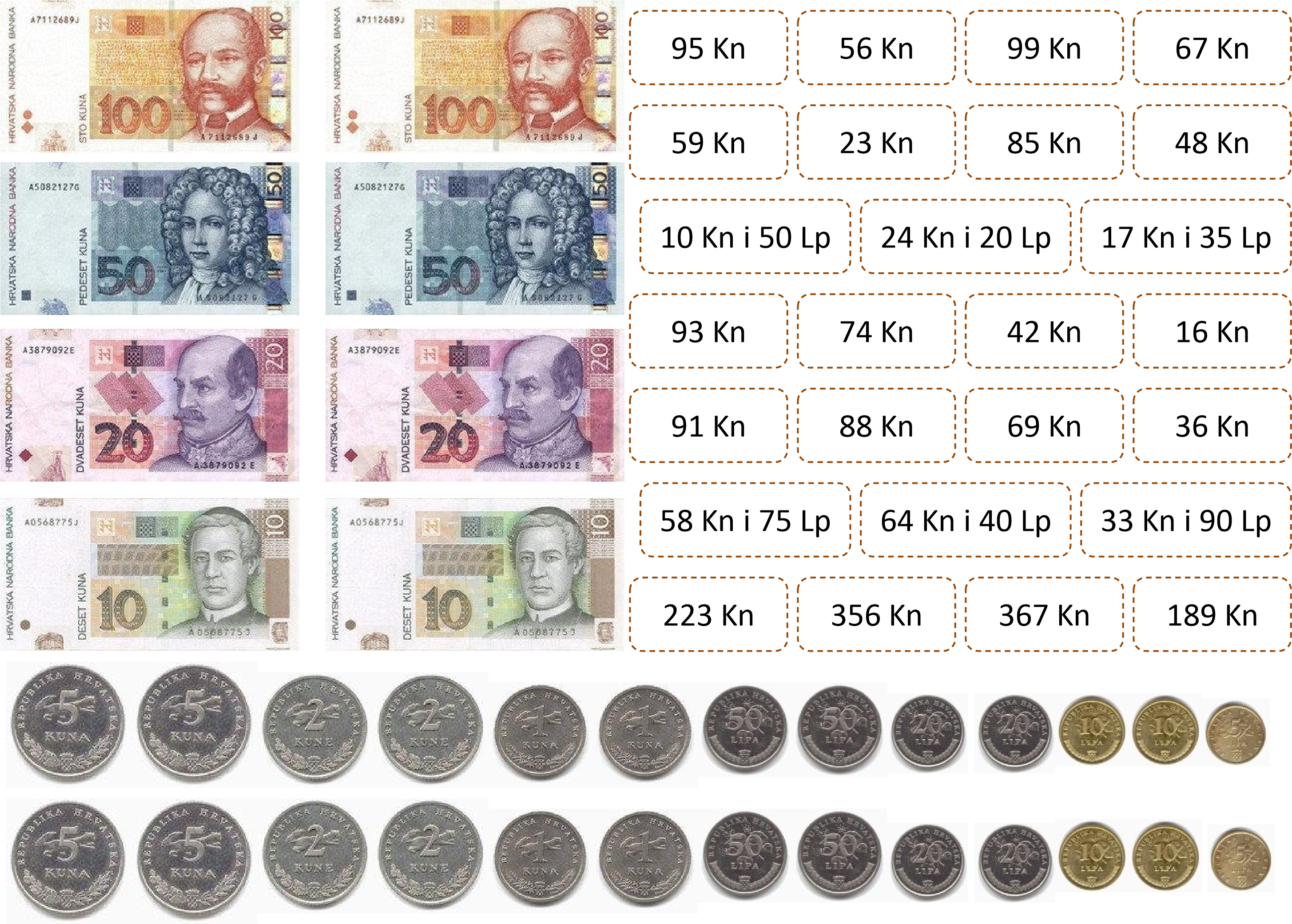   20 KUNA   50 KUNA 100 KUNAZADATAK: IZREŽITE NOVČANICE I ZALIJEPITE IH U BILJEŽNICE!